INDICAÇÃO Nº 1180/2016Sugere ao Poder Executivo Municipal a roçagem em área pública na Rua Argeu Egídio dos Santos, atrás do CEU, no bairro Planalto do Sol II.Excelentíssimo Senhor Prefeito Municipal,Nos termos do Art. 108 do Regimento Interno desta Casa de Leis, dirijo-me a Vossa Excelência para sugerir que, por intermédio do Setor competente, promova a roçagem em área pública Rua Argeu Egídio dos Santos, atrás do CEU (Centro de Artes e Esportes Unificados) no bairro Planalto do Sol II, neste município.Justificativa:Este vereador foi procurado por munícipes que apontam a necessidade de manutenção no local, que apresenta mato alto – fato este que prejudica a qualidade de vida da comunidade residente no entorno, além de colocar diretamente em risco os vizinhos da área pública. Os cidadãos relatam o medo de conviver ao lado da área pública, que tem uma pequena mata onde costumam se reunir usuários de drogas, e pedem medidas urgentes.Plenário “Dr. Tancredo Neves”, em 19 de fevereiro de 2.016.ANTONIO PEREIRA“Pereira”-Vereador Líder da Bancada PT-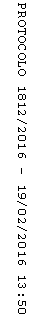 